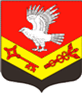 Муниципальное образование«ЗАНЕВСКОЕ ГОРОДСКОЕ ПОСЕЛЕНИЕ»Всеволожского муниципального района Ленинградской областиАДМИНИСТРАЦИЯПОСТАНОВЛЕНИЕ06.10.2020	№ 506д. ЗаневкаО создании комиссии по оценке эффективности системы обеспечения антимонопольных требованийВ соответствии с распоряжением Правительства Российской Федерации от 18.10.2018 № 2258-р «Об утверждении методических рекомендаций по созданию и организации федеральными органами исполнительной власти системы внутреннего обеспечения соответствия требованиям антимонопольного законодательства», администрация муниципального образования «Заневское городское поселение» Всеволожского муниципального района Ленинградской областиПОСТАНОВЛЯЕТ:Создать комиссию по оценке эффективности системы обеспечения антимонопольных требований и утвердить ее состав согласно 
приложению № 1.Утвердить положение о комиссии по оценке эффективности системы обеспечения антимонопольных требований, согласно 
приложению № 2.3. Настоящее постановление подлежит официальному опубликованию в газете «Заневский вестник» и размещению на официальном сайте муниципального образования www.zanevkaorg.ru.4. Настоящее постановление вступает в силу после его подписания.5. Контроль за исполнением настоящего постановления возложить на заместителя главы администрации Гречица В.В.Глава администрации	А.В. ГердийПриложение № 1 УТВЕРЖДЕНОпостановлением администрацииМО «Заневское городское поселение»от  06.10.2020  №  506Состав комиссии по оценке эффективности системы обеспечения антимонопольных требованийПредседатель комиссии:Гречиц Владимир Владимирович – заместитель главы администрацииЧлены комиссии:Богданова Светлана Валерьевна – начальник юридического сектора администрации;Ручкин Юрий Сергеевич – начальник сектора организационной работы администрации;Низовская Юлия Александровна – главный специалист юридического сектора администрации. Приложение № 2 УТВЕРЖДЕНОпостановлением администрацииМО «Заневское городское поселение»от  06.10.2020  №  506Положениео комиссии по оценке эффективности системы обеспечения антимонопольных требований1.	Общие положения.1.1. Комиссия по оценке эффективности системы обеспечения антимонопольных требований (далее – комиссия) создана в целях организации системы внутреннего обеспечения соответствия требованиям антимонопольного законодательства.1.2. Комиссия в своей деятельности руководствуется распоряжением Правительства Российской Федерации от 18.10.2018 № 2258-р «Об утверждении методических рекомендаций по созданию и организации федеральными органами исполнительной власти системы внутреннего обеспечения соответствия требованиям антимонопольного законодательства», постановлением администрации МО «Заневское городское поселение» от 21.05.2020 № 257 «Об утверждении Положения о создании и организации системы внутреннего обеспечения соответствия требованиям антимонопольного законодательства в администрации МО «Заневское городское поселение».2.	Функции комиссии2.1. рассмотрение и оценка мероприятий администрации в части, касающейся функционирования антимонопольного комплаенса;2.2. рассмотрение и утверждение доклада об антимонопольном комплаенсе.Организационные вопросы деятельности комиссии3.1. Комиссия создается и реорганизуется постановлением администрации МО «Заневское городское поселение».3.2. Состав комиссии утверждается постановлением администрации МО «Заневское городское поселение».3.3. Руководство деятельностью комиссии осуществляется ее председателем.3.4. Председатель комиссии:назначает заседание комиссии;формирует повестку дня заседаний комиссии;ведет заседания комиссии;осуществляет общее руководство деятельностью комиссии;подписывает протоколы заседаний комиссии.3.5. Члены комиссии участвуют в заседании лично.3.6. По итогам заседаний комиссии оформляются протоколы, которые подписываются председателем комиссии и доводятся до сведения исполнителей.4. Права и обязанности членов комиссии4.1. Члены комиссии имеют право:участвовать путем голосования в принятии решений по вопросам, обсуждаемым комиссии;вносить замечания и предложения по повестке заседания комиссии;вносить на рассмотрение комиссии вопросы, относящиеся к ее деятельности.4.2. Члены комиссии обязаны:участвовать в деятельности комиссии, проводимых ею заседаниях;выполнять решения комиссии.